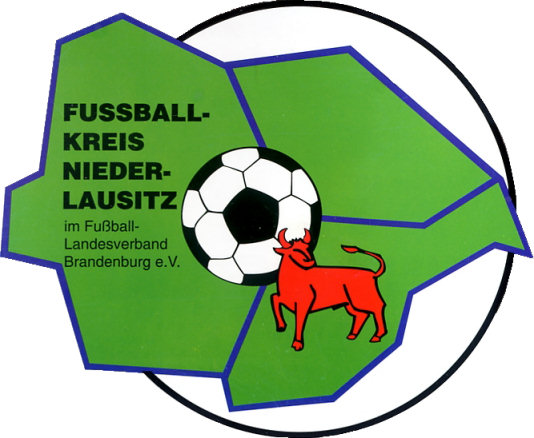 GliederungI.			Mitteilungen VorstandTerminvorschau			Auswertung von Tagungen, Beratungen			Änderungen zum Ansetzungsheft			EhrungenII.			Mitteilungen Spielausschuss			Auswertung Sitzungen SpielausschussIII.			Mitteilungen Jugendausschuss			Auswertung Jugendausschuss, StaffelberatungenIV.			Mitteilungen FrauenausschussV.			Mitteilungen SchiedsrichterausschussVI.			Auswertungen, Infos SportgerichtVII.			Auswertungen, Infos JugendsportgerichtVIII.			Mitteilungen KreiskassenwartIX.			Mitteilungen anderer Ausschüsse			Altliga / FBS			Trainer			Auszeichnungen & EhrungenEhrenamtVorletzte Seite		Abschluss, RechtsmittelbelehrungI. Mitteilungen des Vorstandes					V.: SK D. CholleeLiebe Sportfreundinnen, liebe Sportfreunde,endlich geht es wieder los und das ist auch gut so. Mit dem 01.07.2020 wurde durch den Fußball-Landesverband Brandenburg sämtlicher Spielbetrieb in allen Altersklassen freigegeben.Aufgrund dessen hat sich der Vorstand mit den jeweiligen Ausschüssen und Sportgerichten kurzfristig getroffen, um die weitere Verfahrensweise zu besprechen und festzulegen.Geplant ist es, ab dem 22.08.2020 mit dem aktuellen Spielbetrieb im Herrenbereich zu starten. Danach folgen die Frauen und die Junioren. Bei den Altherren entscheidet man nach dem Ergebnis einer Umfrage, ob und wie eine einfache Runde unter Freundschaftsspielcharakter ausgetragen werden kann. Hier möchte man auch so schnell wie möglich starten.Was wir hier und heute schon mitteilen können, ist, dass wir am 01.08.2020 die Halbfinalspiele und am 09.08.2020 dann das Finale im Intersport Kreispokal austragen werden. Schon jetzt möchte ich euch ganz herzlich zum Finale beim FSV Spremberg 1895 einladen. Beginnen möchten wir um 14:00 Uhr mit den Frauen und gleich im Anschluss folgen dann die Männer.Am 08. Und 09.07.2020 wurden durch die jeweiligen Ausschüsse des FLB die Rahmenterminpläne für den Landesspielbetrieb veröffentlicht und Dank des kurzfristigen Einsatzes unserer einzelnen Ausschüsse im FK Niederlausitz sind wir nun in der Lage euch die jeweiligen Rahmenterminpläne für den Kreisspielbetrieb an die Hand zu geben.Gern stehen euch die jeweiligen Ausschüsse für Fragen und Anmerkungen jederzeit zur Verfügung.Bitte bleibt schön gesund und vielleicht sieht man sich ja auf dem einen oder anderen Sportplatz wieder.In diesem Sinne, Sport frei!David CholleeVorsitzender3. Änderungen/Ergänzungen im Amtlichen Ansetzungsheft 2019/2020Keine Vereinsangaben erhalten.4. Geburtstage August 2020 – Herzlichen Glückwunsch!                        5. AnhängeDem Anhang des Amtlichen Mitteilungsblattes 07/2020 sind die  Rahmenterminpläne 2020/2021 des Männer-, Frauen und Juniorenbereiches zu entnehmen.II. Mitteilung Spielausschuss						V.: SK Marko Krüger1. „INTERSPORT“-Kreispokal 2020/2021Beschluss I-SPA/20/003In Anlehnung an § 34 SPO des FLB i wird der Kreispokal analog dem Landespokal nur als Vereinspokal ausgetragen, sodass nur erste Mannschaften zugelassen sind und keine II. / III. Mannschaften teilnehmen dürfen.Des Weiteren können Landesklassemannschaften auf Teilnahme verzichten, hierzu bitte Meldung bis 28.07.2020 an SK Krüger. In der ersten Runde gibt es 4 Freilose, die unter den Landesklassemannschaften verteilt werden. Die erste Auslosung erfolgt am 30.07.2020 (ab ca. 17 Uhr) beim FSV Spremberg 1895.2. StaffeltagungAufgrund der Corona-Pandemie und den jeweiligen Vorgaben entfällt die alljährliche Staffeltagung und erfolgt digital. Alle Infos werden den Vereinen per E-Postfach zugesandt. Vereine können sich untereinander abstimmen, hierbei hat die Heimmannschaft immer Vorrang. Das Auswärtsteam benötigt eine schriftliche Bestätigung.									3. SpielplanDie Fertigstellung der jeweiligen Spielpläne ist bis 18.07.2020 geplant. Meldungen für Sonderwünsche (auch wenn schon über die Mannschaftsmeldung erfolgt) bitte nochmals an SK Krüger melden4. „INTERSPORT“-Kreispokal 2019/2020Die Halbfinalbegegnungen finden jeweils am 01.08.2020 statt. Eine Woche später folgt das Finale am 09.08.2020 (14:00 Uhr Frauen, 16:00 Uhr Männer) beim FSV Spremberg 1895.III. Kreisjugendausschuss                                                                  V.: SK Lucia1. Durchführung Saison 2020/2021Die alljährliche Nachwuchsleitersitzung zur Vorbereitung der Saison 2020/2021 findet in diesem Jahr nicht statt.Die Spielpläne werden den Vereinen vier Wochen vor Spielbeginn zu gestellt. Alle Änderungen in den Ansetzungen der Mannschaften sind bis zum 09.08.2020 kostenlos. Dies erfolgt über das E-Postfach der entsprechenden Staffelleiter. Danach geht dies nur noch über die Spielverlegungsanträge.Der JA weist darauf hin, die noch fehlenden Anträge von Spielgemeinschaften an den Vors. JA FK Niederlausitz nachzureichen.Es sind nur die Formulare von der Homepage des Fußballkreises zu verwenden.Die Meldung an der Teilnahme der Hallenkreismeisterschaften (Futsal) sind durch die Vereine zu überprüfen und bei Nichtmeldung nachzumelden.Es können nur die Mannschaften bei den HKM teilnehmen, die auch gemeldet haben.Die Pokalauslosung findet bei der nächsten JA-Sitzung statt. Die Vereine werden zeitnah informiert.2. Spielbetrieb A-JuniorenDer Verbandsjugendausschuss des Fußball-LV Brandenburg führt in Abstimmung mit allen Fußballkreisen beginnend mit dem Spieljahr 2020/21eine Spielrunde als Landesklasse als Pilotprojekt einer kreisübergreifenden Spielklasse A-Junioren-Vereinsmannschaften durch.Weitere Informationen werden den teilnehmenden Mannschaften zu gesandt.IV. Frauenausschuss                                                                                    V.: SKn Pöschick1. „INTERSPORT“-Kreispokalfinale Saison 2019/2020 Das Pokalfinale der Saison 2019/2020 zwischen dem SV Drachhausen 1913 und dem FSV Viktoria 1897 Cottbus findet am 09.08.2020 um 14 Uhr als Vorspiel des Männer- Pokalfinales auf dem Sportplatz des FSV Spremberg 1895 statt.Hinweis: Es sind nur die Spielerinnen der Saison 2019/2020 spielberechtigt. Neu angemeldete Spielerinnen ab dem 01.07.2020 sind nicht spielberechtigt. 2. Punktspielsaison 2020/2021 Der Rahmenterminplan wurde an die Mannschaften geschickt und ist auf der Internetseite des FK NL veröffentlicht. Die Spielansetzungen werden bzw. wurden bis zum 17.07.2020 per E-Mail verschickt. Aufgrund der aktuellen Lage führen wir in diesem Jahr keine Staffelberatung durch. Gewünschte Spielverlegungen bitte bis zum 31.07.2020 per E-Mail an: anjapoechick@hotmail.com oder übers DFBnet. Die Pokalauslosung wird am 03.08.2020 bei der Vorstandssitzung des FK NL durchgeführt. V.: Mitteilung Schiedsrichterausschuss   				 V.: SK C. Richter1. Schiedsrichteranforderungen für Freundschafts-, Test - und VorbereitungsspieleDer SR-Ausschuss möchte auch im neuen Spieljahr 2020-2021 darauf hinweisen, dass die Anforderungen der Schiedsrichter für die o. g. Spiele grundsätzlich über den SR-Ausschuss des FK NL zu erfolgen hat.Ansprechpartner sind der SR-Ansetzer, der Sportfreund Wolfgang Jahns, und in der Vertretung der Sportfreund Ronny Wiemann.Den Schiedsrichterinnen und den Schiedsrichtern ist es entsprechend dem § 6, Absatz 9 der Schiedsrichterordnung (SRO) des FLB verboten, ohne offiziellen Auftrag durch den zuständigen SR-Ansetzer oder der Genehmigung der zuständigen Instanzen Spiele zuleiten.Namentliche Wünsche der Vereine sollen berücksichtigt werden.Voraussetzung ist die notwendige Qualifikation und die Einstufung der betreffenden Schiedsrichterin/Schiedsrichter.2. Informationen zu dem Lehrgang der SR-Anwärter 2020, notwendige Nachprüfungen der betreffenden SR-AnwärterDie notwendigen Nachprüfungen bei den betreffenden SR-Anwärtern konnten aufgrund der Corona-Situation bisher nicht durchgeführt werden.Der SR-Ausschuss beabsichtigt nach den Sommerferien, im Monat September 2020, diese Nachprüfungen durchzuführen. Der Lehrgangsleiter, der Sportfreund Felix Alich, wird die betreffenden SR-Anwärter dazu kontaktieren und informieren. Den SR-Anwärtern werden 2 Termine (jeweils 2 Stunden) angeboten, sodass die Vorbereitung auf die Wiederholungsprüfung durch den SR-Ausschuss organisiert wird. Zusätzliche Kosten entstehen den Vereinen dadurch nicht. Die Abrechnung zu dem Ausbildungslehrgang erfolgte bereits durch den Kassenwart des FK NL. Die Rechnungen wurden über das DFB-Postfach an die Vereine versandt.IX. Mitteilungen Ausschuss Ehrungen/Auszeichnungen                     V.: SK Wraßmann1.GeburtstagskalenderDem FK Niederlausitz wird zur Kenntnis gegeben, dass folgender Sportkamerad seinen Jubiläumsgeburtstag begeht:    Am 19. August 2020 der Sportkamerad Bernd Wuschech( 1. Stellvertretender  Vors. ) seinen 70. Geburtstag.2. Hinweis an alle Vereine und Ausschüsse Wie nachfolgend zu ersehen ist, findet unsere nächste  planmäßige Ausschusssitzung am 20. August statt. Sollen Ehrungen im Zeitraum  bis Ende des Jahres stattfinden,  müssen die erforderlichen Anträge bis zum 19.08.2020 bei uns eingehen. Für die ausgefallenen Ehrungen während der Corona-Krise ( Kolkwitz ( 7 ), Kunersdorf ( 1 ), Sachsendorf ( 2 ), Frauendorf ( 1 ) und Lausitz Forst ( 1 ) bitte einmal Gedanken machen, wann evtl. diese durchgeführt werden können und an SK Lothar Wraßmann telefonisch mit Termin und Ort melden.Bitte bei Anträgen von Ehrungen die entsprechenden Sitzungstermine beachten (20.08., 02.11.) und bei FLB-Ehrungen längeren Zeitraum einplanen (nach unseren Terminen ca. 4-6 Wochen).Mitteilungen Kreiskassenwart V.: SK HüttenIV. AltligaausschussV.: SK Donath VI.:Sportgericht                                                                                                                                                                         V.: SK R.MüllerVII.: JugendsportgerichtV.: SK Hartmann VII. DFB - EhrennamtV.: SK OspalekIm Amtlichen Mitteilungsblatt 07/2020 sind keine Mitteilungen enthalten! Für die fachlichen und inhaltlichen Mitteilungen sind die jeweiligen Ausschussvorsitzenden verantwortlich! Angaben ohne Gewähr!Redaktionsschluss: 12. Juli 2020
06. AugustMarko KrügerVorsitzender Spielausschuss07. AugustTorsten MüschnerVorsitzender FBS07. AugustJoachim RohdeEhrenmitglied FK Niederlausitz08. AugustAndre BuchwaldBeisitzer Jugendsportgericht09. AugustJennifer ZeukeBeisitzer Jugendsportgericht19. AugustBernd Wuschech1. stv. Vorsitzender FK Niederlausitz21. AugustCarsten RichterVorsitzender SR-Ausschuss